ГАННІВСЬКИЙ ЛІЦЕЙПЕТРІВСЬКОЇ СЕЛИЩНОЇ РАДИ ОЛЕКСАНДРІЙСЬКОГО РАЙОНУКІРОВОГРАДСЬКОЇ ОБЛАСТІ15.09.2023                                                                                                                        № 131с. ГаннівкаПро підсумки проведення Тижня знань безпекина тему «Правила дорожні - корисні для кожного!»     Відповідно  до  наказу  директора Ганнівського ліцею  Петрівської селищної ради Олександрійського району Кіровоградської області від 08 вересня 2023 року № 128 «Про проведення Тижня знань безпеки життєдіяльності на тему «Правила дорожні-корисні для кожного» та з метою проведення цілеспрямованої профілактичної роботи серед учасників освітнього процесу з питань безпеки життєдіяльності, підвищення рівня інформаційно-роз’яснювальної роботи з окремого напряму, виховання поважного ставлення до здорового способу життя та гармонійного розвитку, збереження та поліпшення власного здоров’я, створення і підтримки здорових та безпечних умов життя і діяльності людини як у повсякденному житті, так і в умовах надзвичайних ситуацій з 11 по 15 вересня був проведений Тиждень знань безпеки життєдіяльності на тему «Правила дорожні - корисні для кожного!» (безпека дорожнього руху, в умовах воєнного стану).     Під час підготовки і проведення Тижня керувалися Методичними рекомендаціями комунального закладу «Кіровоградський обласний інститут післядипломної педагогічної освіти імені Василя Сухомлинського» використовували  матеріали Кодексу цивільного захисту України, Правил дорожнього руху, Правил пожежної безпеки для закладів, установ і організацій системи освіти України, відповідних тематичних розділів програм викладання предмету «Основи здоров’я».Під час Тижня в усіх класах Ганнівського ліцею, Володимирівської філії Ганнівського ліцею, Іскрівської філії, Ганнівського ліцею були проведені Єдині уроки,  ігри, вікторини, малювання на асфальті, тестування, тренінги, бесіди, перегляд тематичних відеофільмів, виготовлення колажу, стіннівок та спільних презентацій, зустріч із представниками поліції. Заходи проводилися згідно складеного плану-сітки. Вчителями, класними керівниками були проведені заходи, що передбачали як теоретичні, так і практичні застосування набутих знань і умінь. У Ганнівському ліцеї Тиждень розпочався із оголення плану. Починаючи з понеділка і до п’ятниці  класні керівники проводили цікаві заняття для учнів, а саме: Гришаєва Ольга Андріївна з наймолодшими учнями ліцею відгадували загадки, малювали малюнки та брали участь у вікорині присвяченій дорожньому руху. Міляр Катерина Володимирівна і учні 2 класу переглянули відео та взяли участь у вікторині «Безпека життєдіяльності». Опалатенко Вікторія Сергіївна показала учням 3 класу мультфільм про дорожній рух. Крамаренко Валентина Володимирівна для учнів 4 класу провела бесіду «Безпека дорожнього руху – це життя! Та конкурс знавців «Як я знаю правила дорожнього руху» Щурик Олеся Олександрівна та Саросіян Майя Сергіївна об’єднали учнів 5-та 6 класу і провели змагання із конкурсами на тему «Правила пішоходів та водіїв».  Гришаєва Людмила Володимирівна і учні 7 класу бесідували на тему « Дорожні знаки, світлофор, пішохідні переходи». Учні 8 класу разом з Галібою Оленою Анатоліївною взяли участь у онлайн-квесті «Правила дорожнього руху». Діти пройшли 5 станцій «Знавець знаків», «Перша допомога», «Автошкола», «Автознавець», «Я-пішохід». Під час квесту повторили Правила дорожнього руху та надання першої долікарської допомоги». 9 клас та Марченко Альона Володимирівна показали майстер клас водіння на велосипедах для учнів 1-4 класів, розгадували ребуси «ДТП». Усі класні керівники провели для учнів 1-9 класу Єдиний урок на тему: «Дотримуйся правил дорожнього руху» Вчитель основ здоров’я Осадченко Наталія Михайлівна провела тренінг для учнів 7-9 класу «Безпека на дорозі – безпека життя».У четвер учні ліцею зустрілися із представниками поліції,  які розповіли про кримінальну відповідальність неповнолітніх. Усі бажаючі мали змогу відчути себе справжніми поліцейськими, скористувавшись амуніцією, спеціальними сигналами і навіть, посиділи за кермом поліцейської автівки. У п’ятницю у ліцеї підводили підсумки Тижня, малювали на асфальті світлофори, пішохідні доріжки та знаки дорожнього руху разом із педагогом-організатором Пилипенко Валерією Іванівною. У Іскрівській філії Ганнівського ліцею Тиждень розпочався з ознайомленням планом проведення Тижня. Проведено Єдиний урок «Безпека на дорозі-безпека життя» (1-9 класи).     Впродовж тижня в філії у кожному класі класним керівником було проведено низку тематичних бесід, вікторин, ігор, занять, а саме: класовод 1 класу, Амброзяк Ірина Іванівна провела годину спілкування “Щоб по вулиці гуляти, треба правила всі знати”; Ткаченко Наталія Григорівна для учнів 3 класу провела гру "Знає кожен мій друг про безпечний дорожній рух"; для учнів 4 класу, класоводом Юрченко Мирославою Анатоліївною був організований веб-квест "Правила дорожнього руху"; Альошин Вадим Віталійович, класний керівник 5 класу для своїх учнів провів годину спілкування “Твоя безпека у твоїх руках”; в 6 класі класний керівник, Єфімова Юлія Сергіївна провела гру-вікторину «Усім треба пам’ятати,що на дорозі не варто жартувати»; класні керівники 7 та 8 класу для своїх учнів провели година спілкування:”Безпека на дорогах”; Сидоренко Наталія Миколаївна для учнів 9 класу провела вікторину “Повторимо правила дорожнього руху ". Заступником завідувач філії з навчально-виховної роботи для учнів 1-9 класів була організована зустріч  з представниками патрульної поліції на тему: "Дотримання правил дорожнього руху", а також в закладі з 11 по 15 вересня 2023 року діяла виставка малюнків «Іскрівські школярі за безпеку дорожнього руху», проведений конкурс буклетів “Азбука безпеки”.У Володимирівській філії Ганнівського ліцею протягом тижня класні керівники організовували для своїх учнів бесіди, вікторини, конкурси, заочні подорожі, уявні мандрівки з питань повторення знань з безпеки дорожнього руху.У шкільній бібліотеці (бібліотекар Чеча М.О.) організована виставка «Дотримуйся правил дорожнього руху».    Щороку, у вересні, для учнів проводяться уроки з вивчення правил дорожнього руху, метою яких є усвідомлення  важливості дотримання безпечної та відповідальної поведінки на дорозі задля збереження життя та здоров’я. Цікаво пройшли онлайн - уроки на тему «Безпечна дорога додому».В рамках Тижня безпеки дорожнього руху «Правила дорожні корисні для кожного» для учнів 5-9 класів було проведено бліц-вікторину «Правила дорожнього руху знаємо - про безпеку дбаємо!» Перемогу отримав учень 7 класу Єлісєєв Богдан.	Ми щодня, перебуваємо в ролі учасника дорожнього руху. Переходимо дорогу – ми пішоходи, рухаємося міським транспортом – пасажири, а якщо маємо власний транспорт, то час від часу стаємо водіями. Щоб не сталося лиха на дорозі, ми повинні знати елементарні правила дорожнього руху. Цікаво пройшов конкурс фото робіт «Моя безпечна країна». Перемогу отримали учні 3 класу (класний керівник Гирик В.І.)Сучасний світ дуже складний і в ньому багато небезпечних ситуацій. Адже статистика дорожньо - транспортних пригод невтішна. Жити у місті чи селі, і не знати правил дорожнього руху неможливо, щоб зберегти життя та уникнути неприємних ситуацій на дорозі. Про це говорилося на годинах спілкування.    Хомич Л.М., вчитель біології та Ляхович І.Б., вчитель основ здоров’я провели з учнями практичне заняття з надання домедичної допомоги постраждалим внаслідок ДТП.Завершився тиждень флешмобом-руханкою «Молодь за безпеку дорожнього руху».     Заходи, які були проведені впродовж Тижня були цікавими, корисними та різноманітними. Робота вчителів допоможе дітям убезпечити себе в реальному житті на дорозі та принесе свої результати, що допоможе істотно знизити кількість ДТП за участю дітей.     Під час проведення вищезгаданих заходів діти повторили, узагальнили та систематизували знання про правила дорожнього руху та дорожні знаки, навчилися застосовувати свої знання в певних життєвих ситуаціях, продовжили розвивати увагу, спостережливість, логічне мислення, мову, пам’ять, уміння орієнтуватися на вулицях за допомогою дорожніх знаків. Учні обговорили основні правила поведінки на вулиці та дійшли висновку, що знання правил дорожнього руху, уважність, обережність на дорогах – це запорука власної безпеки.    Вся робота впродовж тижня була спрямована на підвищення поінформованості учасників навчального процесу про негативні наслідки дорожньо-транспортних пригод та стимулювання дій, спрямованих на усунення основних факторів ризику дорожньо-транспортного травматизму      По закінченню Тижня всі класні керівники та класоводи підготували та здали матеріали проведення Тижня. Заходи, які були проведені впродовж Тижня були актуальними, цікавими, корисними та різноманітними. Робота вчителів допоможе дітям убезпечити себе в реальному житті на дорозі у воєнний час та принесе свої результати, що допоможе істотно знизити кількість ДТП за участю дітей. Підсумки Тижня знань безпеки життєдіяльності було  висвітлено в інформації.Виходячи з вищезазначеногоНАКАЗУЮ:Відзначити належне проведення Тижня безпеки життєдіяльності у Ганнівському ліцеї (ОСАДЧЕНКО Н.М.),  Володимирівській філії Ганнівського ліцею (ПОГОРЄЛА Т.М.) та Іскрівській філії Ганнівського ліцею (ЮРЧЕНКО М.А.).Контроль за виконанням даного наказу покласти на заступника директора з навчально-виховної роботи Ганнівського ліцею СОЛОМКУ Т.В., завідувача Володимирівської філії Ганнівського ліцею МІЩЕНКО М. І., на заступника завідувача з навчально-виховної роботи Іскрівської філії Ганнівського ліцею БАРАНЬКО Т.В. Директор                                                                                                 Ольга КАНІВЕЦЬЗ наказом ознайомлені:                                                                         Наталія ОСАДЧЕНКОТетяна СОЛОМКАТетяна БАРАНЬКОМарина МІЩЕНКОТетяна ПОГОРЄЛАМирослава ЮРЧЕНКО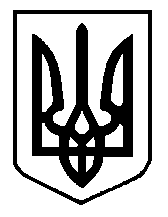 